Организация и проведение туристских слетов и соревнований1, 2, 3 группа 								14.02,15.02,15.02Туристское спортивное соревнование — это противоборство между участниками (командами) по туристским видам спорта (туристско-спортивным дисциплинам) с целью выявления сильнейших спортсменов и команд, совершенствования спортивного мастерства.Рекреационно-спортивное туристское соревнование — состязание среди участников (команд) в целях их полноценного отдыха, развлечения, оздоровления, формирования навыков совместной деятельности, личностных качеств на специально созданных дистанциях с использованием элементов техники туризма.Туристские слеты — туристские праздники на природе, проводимые как комплексные спортивно-туристские мероприятия. Основная цель проведения турслета — пропаганда туризма, демонстрация участниками умений и навыков в преодолении различных препятствий, имитирующих возможные преграды в походе. В программу туристского слета входят соревнования и конкурсы.Содержанием туристских соревнований является прохождение туристских маршрутов и дистанций в природной среде, требующих от участников применения различной туристской техники и тактики. Дистанция — это оборудованный для проведения соревнований, обозначенный на естественном рельефе, искусственных сооружениях маршрут или система маршрутов с установленными техническими этапами. Технический этап — основной элемент дистанции, на котором соревнующиеся участники выполняют заданное условиями соревнований определенное задание. Название этапа обычно соответствует типу препятствия, характеру рельефа, на котором он установлен, с указанием специфики действия «Установка палатки», «Вязка узлов», «Переправа через овраг (речку) по бревну», «Преодоление канавы, ручья, рва с помощью шеста», «Переправа по параллельным веревкам», «Мышеловка» (преодоление по-пластунски участка местности длиной 25-30 м, не задевая подвешенных на высоте 35-40 см ограничителей), «Определение азимута на предмет», «Переправа по горизонтальной веревке», «Преодоление болота по кочкам» (рис. 1) и др. Дистанция должна быть спланирована так, чтобы для успешного ее прохождения от участников в равной мере требовалась физическая и техническая подготовка. Главное требование к дистанции — безопасность, динамичность, зрелищность.Обеспечение безопасности участников соревнований возлагается на организаторов соревнований в соответствии действующим законодательством РФ. Судейская коллегия несет ответственность за обеспечение безопасности участников соревнований в пределах своих обязанностей.Во время прохождения маршрута каждый спортсмен самостоятельно предпринимает все необходимые меры безопасности и несет полную ответственность за свои действия.Соревнования для начинающих туристов, как в личном, так и в командном первенстве, целесообразно проводить на простой по техническим элементам полосе препятствий.Для успешной подготовки туристских соревнований и слетов организация, проводящая спортивное мероприятие, заранее создает оргкомитет и формирует главную судейскую коллегию, в состав которой входят главный судья, главный секретарь, заместители главного судьи по отдельным видам соревнований, в том числе начальники отдельных дистанций, председатель технической комиссии, медицинский работник и др. Подготовительная работа ведется по определенному плану.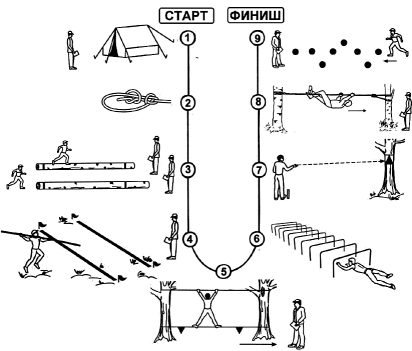 Рис. .1. Примерные этапы соревнований по технике туризмаГлавная судейская коллегия принимает участие в выборе места проведения соревнований, разработке условий проведения, планирования дистанции, комплектовании судейских бригад. Главный судья непосредственно руководит организацией и проведением соревнований. Главный секретарь соревнований несет ответственность за правильный и своевременный подсчет результатов и ведение документации соревнований. Заместители главного судьи планируют и организуют соревнования по отдельным видам программы. Начальник дистанции проводит соревнования на туристских дистанциях. В его функции входит планирование и постановка дистанции (например, полосы препятствий) на местности, организация соревнований на дистанции и определение их результатов. Председатель технической комиссии руководит работой судей по снаряжению (судей при участниках). Техническая комиссия осуществляет контроль соответствия личного и командного снаряжения и технических средств передвижения участников требованиям безопасности, правил соревнований, Положения о соревнованиях. Медицинский работник (врач соревнований) отвечает за медицинское обеспечение соревнований.В состав судейской коллегии входят:служба дистанции (помощник начальника дистанции, старший судья этапа, судья этапа, секретарь этапа);секретариат (секретарь, судья награждения, судья-информатор);бригада судей на старте (старший судья, судья при участниках, судья-стартер, секретарь); бригада судей на финише (старший судья, судья при участниках, судья-хронометрист).Количество судей и судейских бригад определяется в зависимости от уровня (масштаба) и программы соревнований, количества участников (команд), сложности дистанции.Основным документом, регламентирующим проведение туристских соревнований и слетов, которым руководствуется судейская коллегия и участники является Положение о туристском соревновании (слете).При выборе места для проведения соревнований необходимо наличие поляны или редколесья (ровный участок) для размещения палаточного городка, торжественных церемоний, проведения различных спортивных мероприятий, а также речки или ручья, других источников воды для приготовления пищи, мытья посуды, умывания участников.По окончании соревнований не позднее чем через 10 дней главная судейская коллегия представляет в проводящую организацию отчет о соревнованиях.